Course:Course:Drying and Storage of Agricultural ProductsDrying and Storage of Agricultural ProductsDrying and Storage of Agricultural ProductsDrying and Storage of Agricultural ProductsDrying and Storage of Agricultural ProductsDrying and Storage of Agricultural ProductsDrying and Storage of Agricultural ProductsDrying and Storage of Agricultural ProductsDrying and Storage of Agricultural ProductsCourse id: 3OРT7И12Course id: 3OРT7И12Drying and Storage of Agricultural ProductsDrying and Storage of Agricultural ProductsDrying and Storage of Agricultural ProductsDrying and Storage of Agricultural ProductsDrying and Storage of Agricultural ProductsDrying and Storage of Agricultural ProductsDrying and Storage of Agricultural ProductsDrying and Storage of Agricultural ProductsDrying and Storage of Agricultural ProductsNumber of ECTS: 6Number of ECTS: 6Drying and Storage of Agricultural ProductsDrying and Storage of Agricultural ProductsDrying and Storage of Agricultural ProductsDrying and Storage of Agricultural ProductsDrying and Storage of Agricultural ProductsDrying and Storage of Agricultural ProductsDrying and Storage of Agricultural ProductsDrying and Storage of Agricultural ProductsDrying and Storage of Agricultural ProductsTeacher:Teacher:Dr. Ivan Pavkov, Professor AssistantDr. Ivan Pavkov, Professor AssistantDr. Ivan Pavkov, Professor AssistantDr. Ivan Pavkov, Professor AssistantDr. Ivan Pavkov, Professor AssistantDr. Ivan Pavkov, Professor AssistantDr. Ivan Pavkov, Professor AssistantDr. Ivan Pavkov, Professor AssistantDr. Ivan Pavkov, Professor AssistantCourse statusCourse statusElectiveElectiveElectiveElectiveElectiveElectiveElectiveElectiveElectiveNumber of active teaching classes (weekly)Number of active teaching classes (weekly)Number of active teaching classes (weekly)Number of active teaching classes (weekly)Number of active teaching classes (weekly)Number of active teaching classes (weekly)Number of active teaching classes (weekly)Number of active teaching classes (weekly)Number of active teaching classes (weekly)Number of active teaching classes (weekly)Number of active teaching classes (weekly)Lectures: 2Lectures: 2Practical classes: 2Practical classes: 2Practical classes: 2Other teaching types: -Other teaching types: -Study research work: -Study research work: -Other classes: -Other classes: -Precondition coursesPrecondition coursesNone/navesti ako imaNone/navesti ako imaNone/navesti ako imaNone/navesti ako imaNone/navesti ako imaNone/navesti ako imaNone/navesti ako imaNone/navesti ako imaNone/navesti ako imaEducational goalIntroduction students with the basics technical and technological solutions for drying, processing and storaging: grain, seed, vegetables and other biomaterials. Drying is operation found in almost all industrial sector, ranging from agriculture to pharmaceuticals. It is the oldest, most diverse and most energy intensive operation. Drying technology is lied down on transport phenomena of energy in materials. This process in not only the removal of liquid from grains, but also with the extent to which the dried product meets the necessary quality criteria. This criterion is upon the knowledge of process and technical equipment which are on disposal.Educational goalIntroduction students with the basics technical and technological solutions for drying, processing and storaging: grain, seed, vegetables and other biomaterials. Drying is operation found in almost all industrial sector, ranging from agriculture to pharmaceuticals. It is the oldest, most diverse and most energy intensive operation. Drying technology is lied down on transport phenomena of energy in materials. This process in not only the removal of liquid from grains, but also with the extent to which the dried product meets the necessary quality criteria. This criterion is upon the knowledge of process and technical equipment which are on disposal.Educational goalIntroduction students with the basics technical and technological solutions for drying, processing and storaging: grain, seed, vegetables and other biomaterials. Drying is operation found in almost all industrial sector, ranging from agriculture to pharmaceuticals. It is the oldest, most diverse and most energy intensive operation. Drying technology is lied down on transport phenomena of energy in materials. This process in not only the removal of liquid from grains, but also with the extent to which the dried product meets the necessary quality criteria. This criterion is upon the knowledge of process and technical equipment which are on disposal.Educational goalIntroduction students with the basics technical and technological solutions for drying, processing and storaging: grain, seed, vegetables and other biomaterials. Drying is operation found in almost all industrial sector, ranging from agriculture to pharmaceuticals. It is the oldest, most diverse and most energy intensive operation. Drying technology is lied down on transport phenomena of energy in materials. This process in not only the removal of liquid from grains, but also with the extent to which the dried product meets the necessary quality criteria. This criterion is upon the knowledge of process and technical equipment which are on disposal.Educational goalIntroduction students with the basics technical and technological solutions for drying, processing and storaging: grain, seed, vegetables and other biomaterials. Drying is operation found in almost all industrial sector, ranging from agriculture to pharmaceuticals. It is the oldest, most diverse and most energy intensive operation. Drying technology is lied down on transport phenomena of energy in materials. This process in not only the removal of liquid from grains, but also with the extent to which the dried product meets the necessary quality criteria. This criterion is upon the knowledge of process and technical equipment which are on disposal.Educational goalIntroduction students with the basics technical and technological solutions for drying, processing and storaging: grain, seed, vegetables and other biomaterials. Drying is operation found in almost all industrial sector, ranging from agriculture to pharmaceuticals. It is the oldest, most diverse and most energy intensive operation. Drying technology is lied down on transport phenomena of energy in materials. This process in not only the removal of liquid from grains, but also with the extent to which the dried product meets the necessary quality criteria. This criterion is upon the knowledge of process and technical equipment which are on disposal.Educational goalIntroduction students with the basics technical and technological solutions for drying, processing and storaging: grain, seed, vegetables and other biomaterials. Drying is operation found in almost all industrial sector, ranging from agriculture to pharmaceuticals. It is the oldest, most diverse and most energy intensive operation. Drying technology is lied down on transport phenomena of energy in materials. This process in not only the removal of liquid from grains, but also with the extent to which the dried product meets the necessary quality criteria. This criterion is upon the knowledge of process and technical equipment which are on disposal.Educational goalIntroduction students with the basics technical and technological solutions for drying, processing and storaging: grain, seed, vegetables and other biomaterials. Drying is operation found in almost all industrial sector, ranging from agriculture to pharmaceuticals. It is the oldest, most diverse and most energy intensive operation. Drying technology is lied down on transport phenomena of energy in materials. This process in not only the removal of liquid from grains, but also with the extent to which the dried product meets the necessary quality criteria. This criterion is upon the knowledge of process and technical equipment which are on disposal.Educational goalIntroduction students with the basics technical and technological solutions for drying, processing and storaging: grain, seed, vegetables and other biomaterials. Drying is operation found in almost all industrial sector, ranging from agriculture to pharmaceuticals. It is the oldest, most diverse and most energy intensive operation. Drying technology is lied down on transport phenomena of energy in materials. This process in not only the removal of liquid from grains, but also with the extent to which the dried product meets the necessary quality criteria. This criterion is upon the knowledge of process and technical equipment which are on disposal.Educational goalIntroduction students with the basics technical and technological solutions for drying, processing and storaging: grain, seed, vegetables and other biomaterials. Drying is operation found in almost all industrial sector, ranging from agriculture to pharmaceuticals. It is the oldest, most diverse and most energy intensive operation. Drying technology is lied down on transport phenomena of energy in materials. This process in not only the removal of liquid from grains, but also with the extent to which the dried product meets the necessary quality criteria. This criterion is upon the knowledge of process and technical equipment which are on disposal.Educational goalIntroduction students with the basics technical and technological solutions for drying, processing and storaging: grain, seed, vegetables and other biomaterials. Drying is operation found in almost all industrial sector, ranging from agriculture to pharmaceuticals. It is the oldest, most diverse and most energy intensive operation. Drying technology is lied down on transport phenomena of energy in materials. This process in not only the removal of liquid from grains, but also with the extent to which the dried product meets the necessary quality criteria. This criterion is upon the knowledge of process and technical equipment which are on disposal.Educational outcomesOn successful completion of this subject, the students should: a) to assemble mastery of the knowledge, techniques, skills and tools related to grain storing and handling equipments for grains, seed, vegetables and other biomaterilas.  b) be able to identify, analyze and solve drying and storing facilities problems,  c) the knowledge gather in this subject will provoke creativity in design and management of grain handling system.Educational outcomesOn successful completion of this subject, the students should: a) to assemble mastery of the knowledge, techniques, skills and tools related to grain storing and handling equipments for grains, seed, vegetables and other biomaterilas.  b) be able to identify, analyze and solve drying and storing facilities problems,  c) the knowledge gather in this subject will provoke creativity in design and management of grain handling system.Educational outcomesOn successful completion of this subject, the students should: a) to assemble mastery of the knowledge, techniques, skills and tools related to grain storing and handling equipments for grains, seed, vegetables and other biomaterilas.  b) be able to identify, analyze and solve drying and storing facilities problems,  c) the knowledge gather in this subject will provoke creativity in design and management of grain handling system.Educational outcomesOn successful completion of this subject, the students should: a) to assemble mastery of the knowledge, techniques, skills and tools related to grain storing and handling equipments for grains, seed, vegetables and other biomaterilas.  b) be able to identify, analyze and solve drying and storing facilities problems,  c) the knowledge gather in this subject will provoke creativity in design and management of grain handling system.Educational outcomesOn successful completion of this subject, the students should: a) to assemble mastery of the knowledge, techniques, skills and tools related to grain storing and handling equipments for grains, seed, vegetables and other biomaterilas.  b) be able to identify, analyze and solve drying and storing facilities problems,  c) the knowledge gather in this subject will provoke creativity in design and management of grain handling system.Educational outcomesOn successful completion of this subject, the students should: a) to assemble mastery of the knowledge, techniques, skills and tools related to grain storing and handling equipments for grains, seed, vegetables and other biomaterilas.  b) be able to identify, analyze and solve drying and storing facilities problems,  c) the knowledge gather in this subject will provoke creativity in design and management of grain handling system.Educational outcomesOn successful completion of this subject, the students should: a) to assemble mastery of the knowledge, techniques, skills and tools related to grain storing and handling equipments for grains, seed, vegetables and other biomaterilas.  b) be able to identify, analyze and solve drying and storing facilities problems,  c) the knowledge gather in this subject will provoke creativity in design and management of grain handling system.Educational outcomesOn successful completion of this subject, the students should: a) to assemble mastery of the knowledge, techniques, skills and tools related to grain storing and handling equipments for grains, seed, vegetables and other biomaterilas.  b) be able to identify, analyze and solve drying and storing facilities problems,  c) the knowledge gather in this subject will provoke creativity in design and management of grain handling system.Educational outcomesOn successful completion of this subject, the students should: a) to assemble mastery of the knowledge, techniques, skills and tools related to grain storing and handling equipments for grains, seed, vegetables and other biomaterilas.  b) be able to identify, analyze and solve drying and storing facilities problems,  c) the knowledge gather in this subject will provoke creativity in design and management of grain handling system.Educational outcomesOn successful completion of this subject, the students should: a) to assemble mastery of the knowledge, techniques, skills and tools related to grain storing and handling equipments for grains, seed, vegetables and other biomaterilas.  b) be able to identify, analyze and solve drying and storing facilities problems,  c) the knowledge gather in this subject will provoke creativity in design and management of grain handling system.Educational outcomesOn successful completion of this subject, the students should: a) to assemble mastery of the knowledge, techniques, skills and tools related to grain storing and handling equipments for grains, seed, vegetables and other biomaterilas.  b) be able to identify, analyze and solve drying and storing facilities problems,  c) the knowledge gather in this subject will provoke creativity in design and management of grain handling system.Course contentLectures:1. Overview on the history of food drying, 2. Physical properties of grains and bulk (dimension, shape, volume, surface area, bulk and true density, angle of repose, moisture content, porosity, thermal properties like specific heat, coefficient of mass diffusion, coefficient of heat transfer ), 3. Convective grains drying, 4. Moist air diagram – psychometrics (conventional drying, two air passing with or without supplementary heating, isothermal drying,), 5. Technical design of industrial dryers for grains, seeds, vegetables and ather biomaterials. 6. Farm crops storing (physical, chemical and biological properties of bulk grain, microorganisms, insects, bird , mice and rodent attack, self heating of stored grains, handling equipments, the construction and properties of storage systems, anti fire and anti explosion measures)Practice:Measuring of agricultural materials physical properties. Drying kinetics of thick grain layer. Calculation exercises: Change of state humid air, classical drying, stepwise drying, drying with recirculation. Material bilans of grain during drying process. Calculations of thermal and material bilans for air during drying processes. Course contentLectures:1. Overview on the history of food drying, 2. Physical properties of grains and bulk (dimension, shape, volume, surface area, bulk and true density, angle of repose, moisture content, porosity, thermal properties like specific heat, coefficient of mass diffusion, coefficient of heat transfer ), 3. Convective grains drying, 4. Moist air diagram – psychometrics (conventional drying, two air passing with or without supplementary heating, isothermal drying,), 5. Technical design of industrial dryers for grains, seeds, vegetables and ather biomaterials. 6. Farm crops storing (physical, chemical and biological properties of bulk grain, microorganisms, insects, bird , mice and rodent attack, self heating of stored grains, handling equipments, the construction and properties of storage systems, anti fire and anti explosion measures)Practice:Measuring of agricultural materials physical properties. Drying kinetics of thick grain layer. Calculation exercises: Change of state humid air, classical drying, stepwise drying, drying with recirculation. Material bilans of grain during drying process. Calculations of thermal and material bilans for air during drying processes. Course contentLectures:1. Overview on the history of food drying, 2. Physical properties of grains and bulk (dimension, shape, volume, surface area, bulk and true density, angle of repose, moisture content, porosity, thermal properties like specific heat, coefficient of mass diffusion, coefficient of heat transfer ), 3. Convective grains drying, 4. Moist air diagram – psychometrics (conventional drying, two air passing with or without supplementary heating, isothermal drying,), 5. Technical design of industrial dryers for grains, seeds, vegetables and ather biomaterials. 6. Farm crops storing (physical, chemical and biological properties of bulk grain, microorganisms, insects, bird , mice and rodent attack, self heating of stored grains, handling equipments, the construction and properties of storage systems, anti fire and anti explosion measures)Practice:Measuring of agricultural materials physical properties. Drying kinetics of thick grain layer. Calculation exercises: Change of state humid air, classical drying, stepwise drying, drying with recirculation. Material bilans of grain during drying process. Calculations of thermal and material bilans for air during drying processes. Course contentLectures:1. Overview on the history of food drying, 2. Physical properties of grains and bulk (dimension, shape, volume, surface area, bulk and true density, angle of repose, moisture content, porosity, thermal properties like specific heat, coefficient of mass diffusion, coefficient of heat transfer ), 3. Convective grains drying, 4. Moist air diagram – psychometrics (conventional drying, two air passing with or without supplementary heating, isothermal drying,), 5. Technical design of industrial dryers for grains, seeds, vegetables and ather biomaterials. 6. Farm crops storing (physical, chemical and biological properties of bulk grain, microorganisms, insects, bird , mice and rodent attack, self heating of stored grains, handling equipments, the construction and properties of storage systems, anti fire and anti explosion measures)Practice:Measuring of agricultural materials physical properties. Drying kinetics of thick grain layer. Calculation exercises: Change of state humid air, classical drying, stepwise drying, drying with recirculation. Material bilans of grain during drying process. Calculations of thermal and material bilans for air during drying processes. Course contentLectures:1. Overview on the history of food drying, 2. Physical properties of grains and bulk (dimension, shape, volume, surface area, bulk and true density, angle of repose, moisture content, porosity, thermal properties like specific heat, coefficient of mass diffusion, coefficient of heat transfer ), 3. Convective grains drying, 4. Moist air diagram – psychometrics (conventional drying, two air passing with or without supplementary heating, isothermal drying,), 5. Technical design of industrial dryers for grains, seeds, vegetables and ather biomaterials. 6. Farm crops storing (physical, chemical and biological properties of bulk grain, microorganisms, insects, bird , mice and rodent attack, self heating of stored grains, handling equipments, the construction and properties of storage systems, anti fire and anti explosion measures)Practice:Measuring of agricultural materials physical properties. Drying kinetics of thick grain layer. Calculation exercises: Change of state humid air, classical drying, stepwise drying, drying with recirculation. Material bilans of grain during drying process. Calculations of thermal and material bilans for air during drying processes. Course contentLectures:1. Overview on the history of food drying, 2. Physical properties of grains and bulk (dimension, shape, volume, surface area, bulk and true density, angle of repose, moisture content, porosity, thermal properties like specific heat, coefficient of mass diffusion, coefficient of heat transfer ), 3. Convective grains drying, 4. Moist air diagram – psychometrics (conventional drying, two air passing with or without supplementary heating, isothermal drying,), 5. Technical design of industrial dryers for grains, seeds, vegetables and ather biomaterials. 6. Farm crops storing (physical, chemical and biological properties of bulk grain, microorganisms, insects, bird , mice and rodent attack, self heating of stored grains, handling equipments, the construction and properties of storage systems, anti fire and anti explosion measures)Practice:Measuring of agricultural materials physical properties. Drying kinetics of thick grain layer. Calculation exercises: Change of state humid air, classical drying, stepwise drying, drying with recirculation. Material bilans of grain during drying process. Calculations of thermal and material bilans for air during drying processes. Course contentLectures:1. Overview on the history of food drying, 2. Physical properties of grains and bulk (dimension, shape, volume, surface area, bulk and true density, angle of repose, moisture content, porosity, thermal properties like specific heat, coefficient of mass diffusion, coefficient of heat transfer ), 3. Convective grains drying, 4. Moist air diagram – psychometrics (conventional drying, two air passing with or without supplementary heating, isothermal drying,), 5. Technical design of industrial dryers for grains, seeds, vegetables and ather biomaterials. 6. Farm crops storing (physical, chemical and biological properties of bulk grain, microorganisms, insects, bird , mice and rodent attack, self heating of stored grains, handling equipments, the construction and properties of storage systems, anti fire and anti explosion measures)Practice:Measuring of agricultural materials physical properties. Drying kinetics of thick grain layer. Calculation exercises: Change of state humid air, classical drying, stepwise drying, drying with recirculation. Material bilans of grain during drying process. Calculations of thermal and material bilans for air during drying processes. Course contentLectures:1. Overview on the history of food drying, 2. Physical properties of grains and bulk (dimension, shape, volume, surface area, bulk and true density, angle of repose, moisture content, porosity, thermal properties like specific heat, coefficient of mass diffusion, coefficient of heat transfer ), 3. Convective grains drying, 4. Moist air diagram – psychometrics (conventional drying, two air passing with or without supplementary heating, isothermal drying,), 5. Technical design of industrial dryers for grains, seeds, vegetables and ather biomaterials. 6. Farm crops storing (physical, chemical and biological properties of bulk grain, microorganisms, insects, bird , mice and rodent attack, self heating of stored grains, handling equipments, the construction and properties of storage systems, anti fire and anti explosion measures)Practice:Measuring of agricultural materials physical properties. Drying kinetics of thick grain layer. Calculation exercises: Change of state humid air, classical drying, stepwise drying, drying with recirculation. Material bilans of grain during drying process. Calculations of thermal and material bilans for air during drying processes. Course contentLectures:1. Overview on the history of food drying, 2. Physical properties of grains and bulk (dimension, shape, volume, surface area, bulk and true density, angle of repose, moisture content, porosity, thermal properties like specific heat, coefficient of mass diffusion, coefficient of heat transfer ), 3. Convective grains drying, 4. Moist air diagram – psychometrics (conventional drying, two air passing with or without supplementary heating, isothermal drying,), 5. Technical design of industrial dryers for grains, seeds, vegetables and ather biomaterials. 6. Farm crops storing (physical, chemical and biological properties of bulk grain, microorganisms, insects, bird , mice and rodent attack, self heating of stored grains, handling equipments, the construction and properties of storage systems, anti fire and anti explosion measures)Practice:Measuring of agricultural materials physical properties. Drying kinetics of thick grain layer. Calculation exercises: Change of state humid air, classical drying, stepwise drying, drying with recirculation. Material bilans of grain during drying process. Calculations of thermal and material bilans for air during drying processes. Course contentLectures:1. Overview on the history of food drying, 2. Physical properties of grains and bulk (dimension, shape, volume, surface area, bulk and true density, angle of repose, moisture content, porosity, thermal properties like specific heat, coefficient of mass diffusion, coefficient of heat transfer ), 3. Convective grains drying, 4. Moist air diagram – psychometrics (conventional drying, two air passing with or without supplementary heating, isothermal drying,), 5. Technical design of industrial dryers for grains, seeds, vegetables and ather biomaterials. 6. Farm crops storing (physical, chemical and biological properties of bulk grain, microorganisms, insects, bird , mice and rodent attack, self heating of stored grains, handling equipments, the construction and properties of storage systems, anti fire and anti explosion measures)Practice:Measuring of agricultural materials physical properties. Drying kinetics of thick grain layer. Calculation exercises: Change of state humid air, classical drying, stepwise drying, drying with recirculation. Material bilans of grain during drying process. Calculations of thermal and material bilans for air during drying processes. Course contentLectures:1. Overview on the history of food drying, 2. Physical properties of grains and bulk (dimension, shape, volume, surface area, bulk and true density, angle of repose, moisture content, porosity, thermal properties like specific heat, coefficient of mass diffusion, coefficient of heat transfer ), 3. Convective grains drying, 4. Moist air diagram – psychometrics (conventional drying, two air passing with or without supplementary heating, isothermal drying,), 5. Technical design of industrial dryers for grains, seeds, vegetables and ather biomaterials. 6. Farm crops storing (physical, chemical and biological properties of bulk grain, microorganisms, insects, bird , mice and rodent attack, self heating of stored grains, handling equipments, the construction and properties of storage systems, anti fire and anti explosion measures)Practice:Measuring of agricultural materials physical properties. Drying kinetics of thick grain layer. Calculation exercises: Change of state humid air, classical drying, stepwise drying, drying with recirculation. Material bilans of grain during drying process. Calculations of thermal and material bilans for air during drying processes. Teaching methodsLectures – oral presentations with power point softer, Practical classes- calculations and practical work in laboratory, Consultations and Term paperTeaching methodsLectures – oral presentations with power point softer, Practical classes- calculations and practical work in laboratory, Consultations and Term paperTeaching methodsLectures – oral presentations with power point softer, Practical classes- calculations and practical work in laboratory, Consultations and Term paperTeaching methodsLectures – oral presentations with power point softer, Practical classes- calculations and practical work in laboratory, Consultations and Term paperTeaching methodsLectures – oral presentations with power point softer, Practical classes- calculations and practical work in laboratory, Consultations and Term paperTeaching methodsLectures – oral presentations with power point softer, Practical classes- calculations and practical work in laboratory, Consultations and Term paperTeaching methodsLectures – oral presentations with power point softer, Practical classes- calculations and practical work in laboratory, Consultations and Term paperTeaching methodsLectures – oral presentations with power point softer, Practical classes- calculations and practical work in laboratory, Consultations and Term paperTeaching methodsLectures – oral presentations with power point softer, Practical classes- calculations and practical work in laboratory, Consultations and Term paperTeaching methodsLectures – oral presentations with power point softer, Practical classes- calculations and practical work in laboratory, Consultations and Term paperTeaching methodsLectures – oral presentations with power point softer, Practical classes- calculations and practical work in laboratory, Consultations and Term paperKnowledge evaluation (maximum 100 points)Knowledge evaluation (maximum 100 points)Knowledge evaluation (maximum 100 points)Knowledge evaluation (maximum 100 points)Knowledge evaluation (maximum 100 points)Knowledge evaluation (maximum 100 points)Knowledge evaluation (maximum 100 points)Knowledge evaluation (maximum 100 points)Knowledge evaluation (maximum 100 points)Knowledge evaluation (maximum 100 points)Knowledge evaluation (maximum 100 points)Pre-examination obligationsPre-examination obligationsPre-examination obligationsMandatoryPointsPointsFinal exam (izabrati)Final exam (izabrati)MandatoryMandatoryPointsLecture attendanceLecture attendanceLecture attendanceYes55Oral part of the examOral part of the examYesYes10TestsTestsTestsYes7070Exercise attendanceExercise attendanceExercise attendanceYes55Term paperTerm paperTerm paperYes1010Literature Literature Literature Literature Literature Literature Literature Literature Literature Literature Literature Ord.AuthorAuthorTitleTitleTitlePublisherPublisherPublisherPublisherYearArun, M. MujundarArun, M. MujundarHandbook of Industrial Drying, Third editionHandbook of Industrial Drying, Third editionHandbook of Industrial Drying, Third editionTaylor and fracis Froup, CRC Press BookTaylor and fracis Froup, CRC Press BookTaylor and fracis Froup, CRC Press BookTaylor and fracis Froup, CRC Press Book2012Babić, Lj.Babić, Lj.Drying and Storage (in Serbian)Drying and Storage (in Serbian)Drying and Storage (in Serbian)Faculty of Agriculture, Novi SadFaculty of Agriculture, Novi SadFaculty of Agriculture, Novi SadFaculty of Agriculture, Novi Sad2012Sauer, D.B.Sauer, D.B.Storage of Cereal Grains and Their ProductsStorage of Cereal Grains and Their ProductsStorage of Cereal Grains and Their ProductsAmerican Association of Cereal Chemists, Inc. St. Paul, Minnesota, USAAmerican Association of Cereal Chemists, Inc. St. Paul, Minnesota, USAAmerican Association of Cereal Chemists, Inc. St. Paul, Minnesota, USAAmerican Association of Cereal Chemists, Inc. St. Paul, Minnesota, USA1992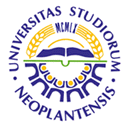 UNIVERSITY OF NOVI SADFACULTY OF AGRICULTURE 21000 NOVI SAD, TRG DOSITEJA OBRADOVIĆA 8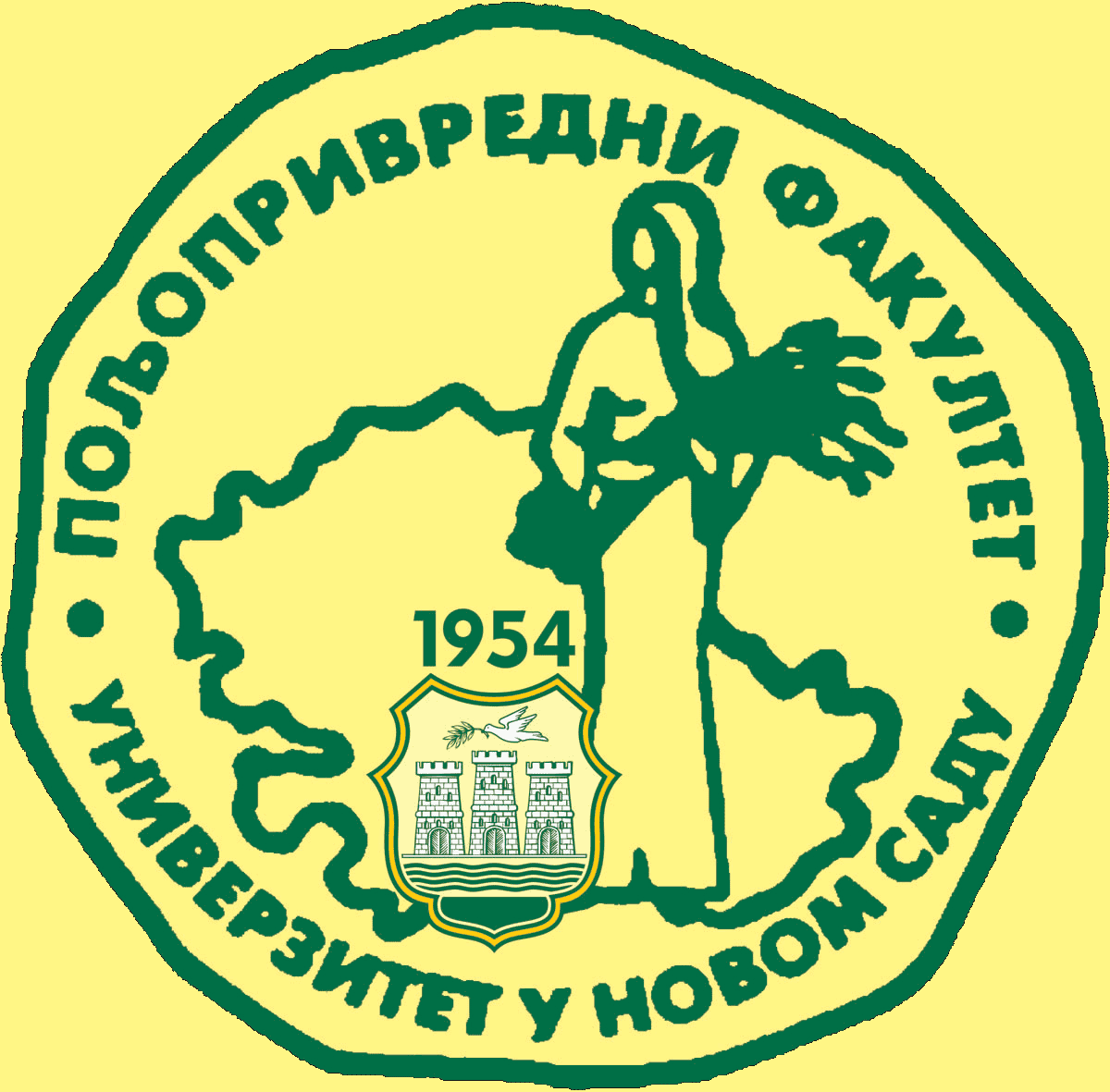 Study Programme AccreditationUNDERGRADUATE ACADEMIC STUDIES   CROP SCIENCETable 5.2 Course specificationTable 5.2 Course specificationTable 5.2 Course specification